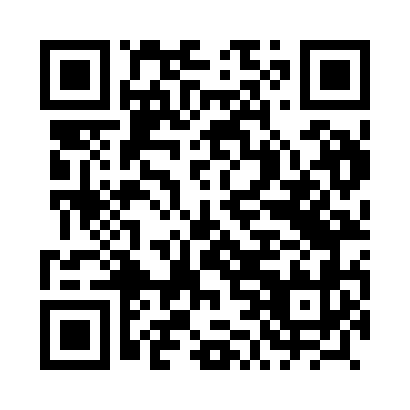 Prayer times for Lubostron, PolandMon 1 Apr 2024 - Tue 30 Apr 2024High Latitude Method: Angle Based RulePrayer Calculation Method: Muslim World LeagueAsar Calculation Method: HanafiPrayer times provided by https://www.salahtimes.comDateDayFajrSunriseDhuhrAsrMaghribIsha1Mon4:186:2212:525:197:249:202Tue4:156:1912:525:207:269:223Wed4:126:1712:525:217:279:244Thu4:096:1512:515:237:299:275Fri4:066:1212:515:247:319:296Sat4:036:1012:515:257:339:327Sun4:006:0712:505:267:359:348Mon3:576:0512:505:287:369:379Tue3:536:0312:505:297:389:3910Wed3:506:0112:505:307:409:4211Thu3:475:5812:495:317:429:4512Fri3:445:5612:495:337:439:4713Sat3:405:5412:495:347:459:5014Sun3:375:5112:495:357:479:5315Mon3:345:4912:485:367:499:5516Tue3:305:4712:485:377:509:5817Wed3:275:4512:485:397:5210:0118Thu3:235:4212:485:407:5410:0419Fri3:205:4012:485:417:5610:0720Sat3:165:3812:475:427:5810:1021Sun3:135:3612:475:437:5910:1322Mon3:095:3412:475:448:0110:1623Tue3:055:3212:475:458:0310:1924Wed3:025:2912:475:478:0510:2225Thu2:585:2712:465:488:0610:2526Fri2:545:2512:465:498:0810:2827Sat2:505:2312:465:508:1010:3228Sun2:465:2112:465:518:1210:3529Mon2:425:1912:465:528:1310:3930Tue2:385:1712:465:538:1510:42